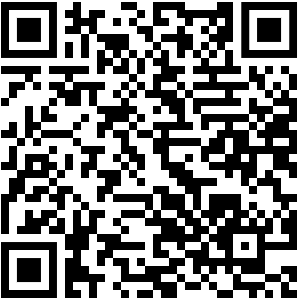 LOS LUNARES Y EL MELANOMA EN NIÑOS Y ADOLESCENTES¿Qué son lunares?Los “lunares” (nevos melanocíticos) son manchas comunes, elevadas o planas, en la piel. Los lunares por lo general son de color pardo o café, pero a veces pueden ser de color piel, rosados o hasta azules.Algunos niños naces con lunares. Un lunar que está presente al nacimiento se conoce como nevo congénito.Con el tiempo podrían aparecer otros lunares. Es normal que a los niños les aparezcan nuevos lunares conforme van creciendo. Los adolescentes a menudo tienen de 15 a 25 lunares. Los niños podrían tener más lunares si otros miembros de su familia tienen muchos lunares. Estar mucho tiempo al sol también podría provocar más lunares. ¿Qué es un melanoma?El melanoma es una forma de cáncer de piel. El melanoma es muy raro en niños y es más común en adultos.Los factores de riesgo para el melanoma incluyen: Tener muchos lunares (más de 50)Quemaduras de solUso de camas de bronceadoAntecedentes familiares Si evitamos el daño por quemaduras solares en la niñez, podríamos ayudar a prevenir el melanoma más adelante en la vida. ¿Cómo puedo distinguir entre un lunar y un melanoma?Lunares: Forma redondeada Todo del mismo colorBordes parejos Estable de tamaño o crece lentamente con el niño Melanoma:Forma irregular Tiene más de un color Tiende a sangrarCrece rápidamente Un dermatólogo deberá revisar cualquier mancha nueva rosada o negra, una mancha que crezca rápidamente, una mancha que se vea diferente a los demás lunares del cuerpo o un lunar que haya cambiado recientemente.A continuación algunos consejos útiles para ayudar a detectar un melanoma: Un lunar que se vea diferente a los demás lunares del cuerpo deberá ser examinado por un dermatólogo. En niños, un melanoma puede verse como una protuberancia creciente rosada o roja que podría o no sangrar.Los lunares con cualquiera de los cambios ABCDE deberán ser revisados por su médico.  Los cambios ABCDE del melanoma Asimetría: Si se dibuja una línea atravesando un lunar sano, ambos lados deberán coincidir. Los lunares asimétricos tienen mayor probabilidad de tener melanoma. Borde: El borde de un melanoma tiende a ser disparejo y difícil de distinguir.  Color: Los lunares deben ser de un solo color. Es más probable que un melanoma tenga más de un color. Diámetro: La mayoría de lunares sanos son pequeños, más pequeños que el borrador de un lápiz. Una mancha que sea más grande deberá ser revisada. Evolución: Evolución significa cambio. Los cambios en tamaño, forma, color o grosor pueden ser una señal de melanoma. No todos los lunares que tienen los cambios ABCDE resultarán en melanoma, pero los lunares con cualquiera de estos cambios deberán ser examinados. ¿Qué puedo hacer para proteger la piel de mi hijo y prevenir el melanoma?Protección solar. Lo más importante que puede hacer para prevenir el cáncer de piel de todo tipo es protegerse del sol. Las mejores formas de protegerse del sol son:Evitar el sol entre las 10 AM y las 2 PM, que es cuando el sol es más fuerte.Usar ropa protectora (por ejemplo, manga larga, pantalones largos, sombreros de ala ancha y anteojos de sol).Usar protector solar que sea:  De amplio espectro (cobertura contra los rayos UVA y UVB)FPS30 o mayorResistente al aguaPara mayor información, vea el folleto del SPD sobre Protección Solar: https://pedsderm.net/for-patients-families/patient-handouts/#SunProtectionVigilar cualquier cambio en los lunares. Puede ser difícil memorizar la forma en que se ve cada lunar. Si examina los lunares una vez al mes, puede notar cualquier cambio con más facilidad.Al revisar su piel, asegúrese de mirar las palmas de manos y pies y entre los dedos.También puede ser útil tomar fotos para comparar. Miembros contribuyentes de SPD:Sarah Stein, MD y Ki-Young Yoo, MDRevisores del Comité: Andrew Krakowski, MD y Aimee Smidt, MDRevisora experta: Julie Schaffer, MDActualización 2023: Sonia Kamath, MD Leah Lalor, MD Lacey Kruse, MDSociety for Pediatric Dermatology y Wiley-Blackwell Publishing no pueden considerarse responsables por cualesquier error o consecuencia resultante del uso de la información incluida en este folleto. El folleto fue originalmente publicado en Pediatric Dermatology: Vol. 32, No. 2 (2015). 